ANEXOSACCESO A LA INFORMACIÓNFigura 1: Material promocional Día Internacional de las Personas Adultas Mayores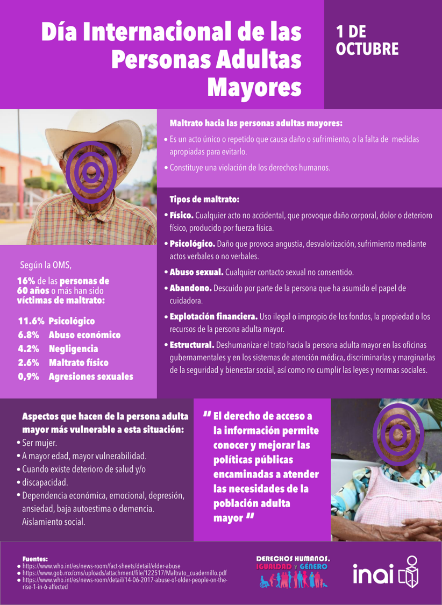 Fuente: Día Internacional de las Personas Adultas Mayores | DHIG (inai.org.mx) Figura 2: Material promocional Día Naranja contra la Violencia de Género | Personas Adultas Mayores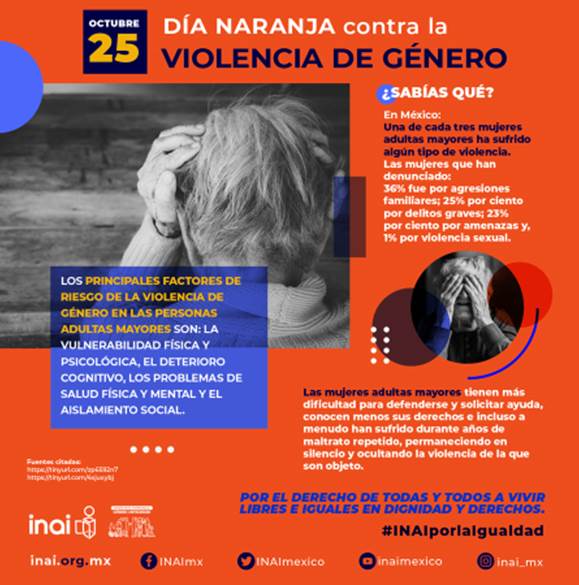 Fuente: Dirección de Derechos Humanos, Género e Integridad del INAI.  MANIFESTACIONES DE VIOLENCIACuadro 1. Delitos contra víctimas de 60 años y más registrados en las carpetas de investigación abiertas y averiguaciones previas iniciadas por el Ministerio Público del fuero común en 2020 por sexoCuadro 2. Hechos presuntamente violatorios cometidos a las personas quejosas y/o agraviadas NI: No identificado por sexoNota: Se presentan los hechos presuntamente violatorios pertenecientes a la categoría “Derechos de las personas adultas mayores”.Cuadro 3. Hechos presuntamente violatorios de derechos humanos cometidos a las personas quejosas y/o agraviadas individuales registradas en la categoría "Colectivos / grupos" denominado Adultos mayoresCuadro 4. Quejosos y/o agraviadas personas físicas “mayores de 60 años” identificadas registrados en los expedientes de queja calificados por el Organismo Público de Derechos Humanos, según sexo, 2021Nota: El rango de edad que se utilizó para la construcción del tabulado fue “De 60 años o más”(-): no contó con datos o elementos para responder.Cuadro 5. Población de 60 años y más por entidad federativa y grupos de edad, según sexo y condición de victimización, durante el 2021Nota: Las estimaciones que aparecen en este cuadro están coloreadas de acuerdo con su nivel de precisión, en Alto, Moderado y Bajo, tomando como referencia el coeficiente de variación CV (%). Una precisión Baja requiere un uso cauteloso de la estimación en el que se analicen las causas de la alta variabilidad y se consideren otros indicadores de precisión y confiabilidad, como el intervalo de confianza.Nivel de precisión de las estimaciones:1 Se excluyen 218 363 casos a nivel nacional en los cuales el informante no especificó si fue o no víctima.2 Incluye 101 900 víctimas en las que no se especificó su edad, de igual forma cada entidad federativa contiene víctimas las cuales no especificaron su edad.Fuente: INEGI. Encuesta Nacional de Victimización y Percepción sobre Seguridad Pública, 2022.Cuadro 6. Población de 60 años y más por sexo y situación de acoso personal y violencia sexual que ha enfrentado en lugares públicosJulio - Diciembre 2022Distribución porcentual de los principales delitos con víctimas de 60 años y más registrados en las carpetas de investigación abiertas y averiguaciones previas iniciadas por el Ministerio Público del fuero común en 2020 por sexo(Porcentaje)Distribución porcentual de las causas penales de víctimas de 60 años y más ingresadas al Poder Judicial de las entidades federativas (primera instancia) durante 2020 por sexoHechos presuntamente violatorios de los derechos de las personas adultas mayoresFuente: INEGI. Censo Nacional de Derechos Humanos Estatal (CNDHE) 2022Censo Nacional de Derechos Humanos Federal (CNDHF) 2022Porcentaje de mujeres de 60 años y más que experimentaron alguna situación de violencia entre octubre 2020 y octubre 2021 por situación de violenciaNota: La suma de las situaciones de violencia experimentadas no coincide con el total pues cada mujer pudo haber declarado más de una.Fuente: INEGI. Encuesta Nacional sobre la Dinámica de las Relaciones en los Hogares (ENDIREH) 2021.Distribución de las personas agresoras de las mujeres de 60 años y más que experimentaron alguna situación de violencia entre octubre 2020 y octubre 2021Nota: La suma de las personas agresoras no coincide con el total de mujeres, pues cada mujer puede reportar una o más personas agresoras.Se incluyen 404 mujeres que no especificaron persona agresora en alguna de las situaciones de violencia.Fuente: INEGI. Encuesta Nacional sobre la Dinámica de las Relaciones en los Hogares (ENDIREH) 2021.Porcentaje de mujeres de 60 años y más que experimentaron situaciones de violencia entre octubre 2020 y octubre 2021 por condición de discapacidadNota: El término “Con discapacidad” hace referencia a las personas que tienen mucha dificultad o no pueden hacer al menos una de las actividades de la vida diaria mencionadas. “Con limitación” hace referencia a quienes tienen poca dificultad para realizar al menos una de las actividades de la vida diaria como ver, oír, caminar, recordar o concentrarse, bañarse, vestirse o comer, hablar o comunicarse; “Sin discapacidad” hace referencia a quienes no presentan dificultad para realizar sus actividades de la vida diaria.Fuente: INEGI. Encuesta Nacional sobre la Dinámica de las Relaciones en los Hogares (ENDIREH) 2021.Porcentaje de mujeres de 60 años y más que experimentaron situaciones de violencia entre octubre 2020 y octubre 2021 por condición de habla o pertenencia indígenaFuente: INEGI. Encuesta Nacional sobre la Dinámica de las Relaciones en los Hogares (ENDIREH) 2021.Prevalencia total de violencia contra las mujeres de 15 años y más en los últimos 12 meses por ámbito y grupos de edadFuente: INEGI. Encuesta Nacional sobre la Dinámica de las Relaciones en los Hogares (ENDIREH) 2021.Población de 60 años y más, según sexo y condición de victimización durante el 2021Fuente: INEGI. Encuesta Nacional de Victimización y Percepción sobre Seguridad Pública (ENVIPE), 2022Población de 60 años y más por situación de acoso personal y violencia sexual que ha enfrentado en lugares públicos (Julio - Diciembre 2022)Fuente: INEGI. Encuesta Nacional de Seguridad Pública Urbana, diciembre 2022.ACCESO A LA JUSTICIATabla informativa que contiene datos sobre las PAM que solicitaron asesoría jurídica en el INAPAM, así como los que fueron canalizados en el periodo de 2018 a 2022.Quejosos y/o agraviadas mayores de 60 años identificadas registrados en los expedientes de queja calificados por el Organismo Público de Derechos Humanos, según sexo. 2021Fuente: INEGI. Censo Nacional de Derechos Humanos Estatal 2022Censo Nacional de Derechos Humanos Federal 2022Un mecanismo para acceder a información sobre acceso a servicios esenciales es por medio de las Solicitudes de Información Pública (SIP) En términos estadísticos, de acuerdo con el Informe de Labores 2022 del INAI, desde el 12 de junio de 2003 al 30 de septiembre de 2022, el porcentaje de SIP formuladas por personas mayores a 60 años es la siguiente:*Respecto al total de solicitudes en el periodo en las que la persona solicitante reportó su edad.Respecto a las Solicitudes de Datos Personales, según la edad reportada de la persona solicitante, del periodo junio 2003-septiembre 2022 se observa que:*Respecto al total de solicitudes en el periodo en las que la persona solicitante reportó su edad.Al respecto, se observa un incremento en la participación de las personas solicitantes conforme aumenta la edad, lo cual podría responder a que se trata de personas usuarias más intensivas de servicios de salud y jubilaciones, temas asociados con datos personales.DelitosTotalTotalHombresHombresMujeresMujeresDelitosAbsolutosPorcentajeAbsolutosPorcentajeAbsolutosPorcentajeRobo57 47645.7%40 84250.8%16 63436.7%Violencia familiar11 2378.9%3 7094.6%7 52816.6%Daño a la propiedad8 1986.5%5 2886.6%2 9106.4%Lesiones6 9015.5%4 3955.5%2 5065.5%Amenazas6 4995.2%3 6014.5%2 8986.4%Fraude5 8214.6%3 7004.6%2 1214.7%Otros delitos5 0624.0%3 2594.1%1 8034.0%Despojo4 3213.4%2 5373.2%1 7843.9%Homicidio2 9012.3%2 3432.9%5581.2%Abuso de confianza1 7411.4%1 1871.5%5541.2%Suplantación y usurpación de identidad1 4881.2%8911.1%5971.3%Extorsión1 4481.2%1 0081.3%4401.0%Allanamiento de morada9750.8%4980.6%4771.1%Delitos que atentan contra la vida y la integridad corporal6580.5%4700.6%1880.4%Privación de la libertad6470.5%4900.6%1570.3%Delitos sexuales5010.4%810.1%4200.9%Otros delitos contra el patrimonio3890.3%3870.5%20.0%Otros delitos contra la sociedad1970.2%900.1%1070.2%Incumplimiento de obligaciones familiares1570.1%440.1%1130.2%Otros delitos contra el desarrollo de la personalidad1450.1%00.0%1450.3%Otros delitos contra la administración del Estado890.1%720.1%170.0%Feminicidio760.1%00.0%760.2%Delitos contra el medio ambiente, el equilibrio ecológico y la gestión ambiental580.0%360.0%220.0%Discriminación550.0%290.0%260.1%Delitos contra la salud relacionados con narcóticos en su modalidad de narcomenudeo260.0%220.0%40.0%Delitos contra el libre desarrollo de la personalidad170.0%80.0%90.0%Delitos contra la seguridad de los datos y/o sistemas o equipos informáticos160.0%120.0%40.0%Pederastia80.0%60.0%20.0%Corrupción de menores e incapaces60.0%20.0%40.0%Trata de personas50.0%00.0%50.0%Aborto40.0%30.0%10.0%Trata de personas con otros fines30.0%00.0%30.0%Violencia de género en todas sus modalidades distinta a la violencia familiar20.0%00.0%20.0%No identificado - trata de personas 10.0%00.0%10.0%Pornografía infantil10.0%00.0%10.0%No identificado8 5326.8%5 3146.6%3 2187.1%Total125 661100%80 324100%45 337100%Hechos presuntamente violatorios cometidos a las personas quejosas y/o agraviadasTotalPersonas físicasPersonas físicasPersonas físicasNo especificadoHechos presuntamente violatorios cometidos a las personas quejosas y/o agraviadasTotalHombresMujeresNINo especificadoTransgresión del derecho de las personas adultas mayores a tomar decisiones, definir su plan de vida y a desarrollar una vida autónoma e independiente26131300Transgresión del derecho a la protección especial de las personas adultas mayores (proporcionar instalaciones, alimentación y atención médica adecuadas; ejecutar programas laborales específicos; estimular la formación de organizaciones sociales)116500Transgresión del derecho a vivir una vida sin ningún tipo de violencia y maltrato10100Otra violación específica a los derechos de las personas adultas mayores82259582696Entidad federativaHecho presuntamente violatorioCantidad de hechos cometidos a Adultos mayoresNuevo LeónTratos crueles, inhumanos o degradantes1Nuevo LeónOtra violación al derecho a la integridad y seguridad personales1Nuevo LeónOtros actos y omisiones que transgreden los derechos de las víctimas y/o personas ofendidas2Nuevo LeónViolación del principio de exacta aplicación de la ley y/o al principio de no retroactividad de la ley3Nuevo LeónTransgresión del derecho de petición1Nuevo LeónTransgresión del derecho a la privacidad1Nuevo LeónOtra violación específica a los derechos de las personas adultas mayores2Nuevo LeónOtra violación a los derechos de las personas con discapacidad2OaxacaOtra violación al derecho a la integridad y seguridad personales4OaxacaViolación al principio de legalidad en el desempeño de la función pública13OaxacaNegativa o inadecuada prestación de servicios públicos2OaxacaViolación del principio de exacta aplicación de la ley y/o al principio de no retroactividad de la ley2OaxacaDetención arbitraria2OaxacaOmisión en la fundamentación y motivación de un acto de autoridad78OaxacaOtra violación al derecho a la seguridad jurídica y libertad personal8OaxacaTransgresión del derecho a la protección de la propiedad2Entidad federativaTotalHombresMujeresEstados unidos mexicanos5 9403 5192 421Aguascalientes963Baja California784929Baja California Sur18126Campeche593821Coahuila de Zaragoza1649965Colima19415Chiapas271153118Chihuahua341231110Ciudad de México 1 542820722Durango1458560Guanajuato745618Guerrero372413Hidalgo17011456Jalisco274161113México 1 199710489Michoacán de Ocampo673829Morelos---Nayarit---Nuevo León1056738Oaxaca373252121Puebla16012337Querétaro743143Quintana Roo---San Luis Potosí1749183Sinaloa704426Sonora25214Tabasco---Tamaulipas996633Tlaxcala371918Veracruz de Ignacio de la Llave240125115Yucatán311615Zacatecas856421Entidad federativaCondición de victimización1Condición de victimización1Condición de victimización1Condición de victimización1Condición de victimización1Condición de victimización1Condición de victimización1Condición de victimización1Entidad federativaVíctimas población de 60 años y másVíctimas población de 60 años y másVíctimas población de 60 años y másVíctimas población de 60 años y másVíctimas población de 60 años y másVíctimas población de 60 años y másVíctimas población de 60 años y másVíctimas población de 60 años y másEntidad federativaTotal2Total2HombresHombresMujeresMujeresEntidad federativaAbsolutosRelativosAbsolutosRelativosAbsolutosRelativosEstados Unidos Mexicanos2 673 22115.61 314 099171 359 12214.4Aguascalientes  34 89618.7  19 60122  15 29515.7Baja California  68 15816.8  33 40319.3  34 75514.9Baja California Sur  12 37413.4  7 02916.8  5 34510.5Campeche  9 3137.7  4 2637.1  5 0508.2Coahuila de Zaragoza  44 81611.4  23 59612.2  21 22010.7Colima  12 36913.1  6 81416.1  5 55510.7Chiapas  59 44510  22 8227.6  36 62312.5Chihuahua  66 27715.2  32 74716.7  33 53013.9Ciudad de México  388 70022.5  176 30525.2  212 39520.7Durango  21 6488.9  11 79510.6  9 8537.5Guanajuato  115 54015.3  46 63814.1  68 90216.2Guerrero  58 20812.4  30 34213.8  27 86611.1Hidalgo  32 3567.9  17 0898.3  15 2677.5Jalisco  195 61117.5  81 08217  114 52917.8México  619 25126.5  326 82828.8  292 42324.2Michoacán de Ocampo  61 9719.3  35 68112.3  26 2907Morelos  45 71515.2  26 52019  19 19511.9Nayarit  25 35615  10 74913.5  14 60716.2Nuevo León  131 09316.8  73 64020.7  57 45313.5Oaxaca  52 6138.1  24 2749.5  28 3397.2Puebla  122 95414.6  52 84314.8  70 11114.4Querétaro  53 38219.5  28 13524.4  25 24715.9Quintana Roo  18 81411.9  12 31115.6  6 5038.2San Luis Potosí  46 08512.4  23 47014.1  22 61511.1Sinaloa  62 05814.4  27 81313.8  34 24514.9Sonora  55 53114.8  29 08715  26 44414.5Tabasco  36 47713.9  19 78115.1  16 69612.7Tamaulipas  44 2679.5  18 5718.8  25 69610.1Tlaxcala  22 60813.5  11 45416.4  11 15411.3Veracruz de Ignacio de la Llave  105 8688.1  55 3409.7  50 5286.8Yucatán  29 6929.1  14 5249.3  15 1689Zacatecas  19 7759.2  9 5529.8  10 2238.7          Alto, CV en el rango de (0,15)          Moderado, CV en el rango de [15,30)          Bajo, CV de 30% en adelanteSexo   Situación de acoso personal y violencia sexualPoblación de 60años y másJulio - Diciembre 20221Julio - Diciembre 20221Sexo   Situación de acoso personal y violencia sexualPoblación de 60años y másAbsolutosRelativosEstados Unidos Mexicanos 9 271 415Le enviaron mensajes o publicaron comentarios sobre usted, con insinuaciones sexuales, insultos u ofensas sexuales, a través del celular, correo electrónico o redes sociales (como Facebook, Twitter, WhatsApp, etc.), que a usted le molestaron u ofendieron  109 4631.2Le dijeron piropos groseros u ofensivos de tipo sexual o sobre su cuerpo que a usted le molestaron u ofendieron  88 5171.0Le enviaron mensajes, fotos, videos o publicaciones con insinuaciones, insultos u ofensas sexuales que fueron ofensivos o amenazantes a través del celular, correo electrónico o redes sociales (Facebook, Twitter, WhatsApp, etc.)  66 8560.7Alguna persona le mostró sus partes íntimas o se tocó sus partes íntimas enfrente de usted, y usted se sintió molesta(o), ofendida(o), o atemorizada(o)  66 3540.7Le manosearon, tocaron, besaron o se le arrimaron, recargaron o encimaron con fines sexuales sin su consentimiento  27 0970.3Alguien intentó obligarle o forzarle usando la fuerza física, engaños, o chantajes a tener relaciones sexuales sin su consentimiento, o en contra de su voluntad  18 7490.2Le ofrecieron dinero, regalos u otro tipo de bienes a cambio de algún intercambio de tipo sexual, que a usted le pareció ofensivo o humillante  14 0120.2Le obligaron a mirar escenas o actos sexuales o pornográficos (fotos, revistas, vídeos o películas)  4 8510.1Alguna persona le obligó a tener relaciones sexuales en contra de su voluntad  4 8100.1Hombres 4 014 140Le enviaron mensajes o publicaron comentarios sobre usted, con insinuaciones sexuales, insultos u ofensas sexuales, a través del celular, correo electrónico o redes sociales (como Facebook, Twitter, WhatsApp, etc.), que a usted le molestaron u ofendieron  43 9441.1Le enviaron mensajes, fotos, videos o publicaciones con insinuaciones, insultos u ofensas sexuales que fueron ofensivos o amenazantes a través del celular, correo electrónico o redes sociales (Facebook, Twitter, WhatsApp, etc.)  31 8490.8Alguna persona le mostró sus partes íntimas o se tocó sus partes íntimas enfrente de usted, y usted se sintió molesta(o), ofendida(o), o atemorizada(o)  15 8390.4Le dijeron piropos groseros u ofensivos de tipo sexual o sobre su cuerpo que a usted le molestaron u ofendieron  15 5320.4Alguien intentó obligarle o forzarle usando la fuerza física, engaños, o chantajes a tener relaciones sexuales sin su consentimiento, o en contra de su voluntad  6 2690.2Le ofrecieron dinero, regalos u otro tipo de bienes a cambio de algún intercambio de tipo sexual, que a usted le pareció ofensivo o humillante  4 2800.1Le obligaron a mirar escenas o actos sexuales o pornográficos (fotos, revistas, vídeos o películas)  3 2720.1Alguna persona le obligó a tener relaciones sexuales en contra de su voluntad  2 8870.1Le manosearon, tocaron, besaron o se le arrimaron, recargaron o encimaron con fines sexuales sin su consentimiento  1 4070.04Mujeres 5 257 275Le dijeron piropos groseros u ofensivos de tipo sexual o sobre su cuerpo que a usted le molestaron u ofendieron  72 9851.4Le enviaron mensajes o publicaron comentarios sobre usted, con insinuaciones sexuales, insultos u ofensas sexuales, a través del celular, correo electrónico o redes sociales (como Facebook, Twitter, WhatsApp, etc.), que a usted le molestaron u ofendieron  65 5191.2Alguna persona le mostró sus partes íntimas o se tocó sus partes íntimas enfrente de usted, y usted se sintió molesta(o), ofendida(o), o atemorizada(o)  50 5151.0Le enviaron mensajes, fotos, videos o publicaciones con insinuaciones, insultos u ofensas sexuales que fueron ofensivos o amenazantes a través del celular, correo electrónico o redes sociales (Facebook, Twitter, WhatsApp, etc.)  35 0070.7Le manosearon, tocaron, besaron o se le arrimaron, recargaron o encimaron con fines sexuales sin su consentimiento  25 6900.5Alguien intentó obligarle o forzarle usando la fuerza física, engaños, o chantajes a tener relaciones sexuales sin su consentimiento, o en contra de su voluntad  12 4800.2Le ofrecieron dinero, regalos u otro tipo de bienes a cambio de algún intercambio de tipo sexual, que a usted le pareció ofensivo o humillante  9 7320.19Alguna persona le obligó a tener relaciones sexuales en contra de su voluntad  1 9230.04Le obligaron a mirar escenas o actos sexuales o pornográficos (fotos, revistas, vídeos o películas)  1 5790.03Nota 1: Las estimaciones que aparecen en este cuadro están coloreadas de acuerdo con su nivel de precisión, en Alto, Moderado y Bajo, tomando como referencia el coeficiente de variación CV (%). Una precisión Baja Nota 1: Las estimaciones que aparecen en este cuadro están coloreadas de acuerdo con su nivel de precisión, en Alto, Moderado y Bajo, tomando como referencia el coeficiente de variación CV (%). Una precisión Baja Nota 1: Las estimaciones que aparecen en este cuadro están coloreadas de acuerdo con su nivel de precisión, en Alto, Moderado y Bajo, tomando como referencia el coeficiente de variación CV (%). Una precisión Baja Nota 1: Las estimaciones que aparecen en este cuadro están coloreadas de acuerdo con su nivel de precisión, en Alto, Moderado y Bajo, tomando como referencia el coeficiente de variación CV (%). Una precisión Baja Nota 1: Las estimaciones que aparecen en este cuadro están coloreadas de acuerdo con su nivel de precisión, en Alto, Moderado y Bajo, tomando como referencia el coeficiente de variación CV (%). Una precisión Baja              requiere un uso cauteloso de la estimación en el que se analicen las causas de la alta variabilidad y se consideren otros indicadores de precisión y confiabilidad, como el intervalo de confianza.             requiere un uso cauteloso de la estimación en el que se analicen las causas de la alta variabilidad y se consideren otros indicadores de precisión y confiabilidad, como el intervalo de confianza.             requiere un uso cauteloso de la estimación en el que se analicen las causas de la alta variabilidad y se consideren otros indicadores de precisión y confiabilidad, como el intervalo de confianza.             requiere un uso cauteloso de la estimación en el que se analicen las causas de la alta variabilidad y se consideren otros indicadores de precisión y confiabilidad, como el intervalo de confianza.Nivel de precisión de las estimaciones:             Alto, CV en el rango de (0, 15)             Moderado, CV en el rango de [15, 30)             Bajo, CV de 30% en adelanteNota 2: A partir de diciembre de 2022, la encuesta ha incrementado su representatividad respecto al diseño anterior, aumentando su muestra para la zona urbana de La Laguna, en la parte correspondiente al municipio de Torreón, Coahuila; y por única ocasión en las ciudades urbanas de: Chihuahua, Chihuahua y Monterrey, Nuevo León.Nota 2: A partir de diciembre de 2022, la encuesta ha incrementado su representatividad respecto al diseño anterior, aumentando su muestra para la zona urbana de La Laguna, en la parte correspondiente al municipio de Torreón, Coahuila; y por única ocasión en las ciudades urbanas de: Chihuahua, Chihuahua y Monterrey, Nuevo León.Nota 2: A partir de diciembre de 2022, la encuesta ha incrementado su representatividad respecto al diseño anterior, aumentando su muestra para la zona urbana de La Laguna, en la parte correspondiente al municipio de Torreón, Coahuila; y por única ocasión en las ciudades urbanas de: Chihuahua, Chihuahua y Monterrey, Nuevo León.Nota 2: A partir de diciembre de 2022, la encuesta ha incrementado su representatividad respecto al diseño anterior, aumentando su muestra para la zona urbana de La Laguna, en la parte correspondiente al municipio de Torreón, Coahuila; y por única ocasión en las ciudades urbanas de: Chihuahua, Chihuahua y Monterrey, Nuevo León.Nota 2: A partir de diciembre de 2022, la encuesta ha incrementado su representatividad respecto al diseño anterior, aumentando su muestra para la zona urbana de La Laguna, en la parte correspondiente al municipio de Torreón, Coahuila; y por única ocasión en las ciudades urbanas de: Chihuahua, Chihuahua y Monterrey, Nuevo León.1 Cada informante pudo haber declarado más de una situación de violencia.Fuente: INEGI. Encuesta Nacional de Seguridad Pública Urbana, diciembre 2022.TotalEscolarLaboralComunitarioFamiliarPareja15 a 17 años-54.6%22.0%25.1%38.0%23.3%23.9%18 a 19 años-60.5%20.5%29.2%43.9%21.4%24.9%20 a 24 años-59.6%23.0%28.6%41.9%17.0%24.9%25 a 29 años-54.1%15.7%26.1%33.9%12.3%26.0%30 a 34 años-48.8%16.7%23.9%27.3%9.7%23.8%35 a 39 años-46.2%9.9%21.8%22.8%9.5%24.2%40 a 44 años-43.0%8.5%19.1%18.7%9.0%22.5%45 a 49 años-39.9%10.4%17.6%16.8%8.5%21.1%50 a 54 años-36.8%5.9%16.0%12.6%8.7%19.7%55 a 59 años-31.6%9.5%13.4%9.4%9.0%17.5%60 años y más-22.1%7.2%8.7%5.7%7.7%11.3%SERVICOS DE ASESORIA JURIDICA Y CANALIZACIÓN A LAS PERSONAS ADULTAS MAYORESSERVICOS DE ASESORIA JURIDICA Y CANALIZACIÓN A LAS PERSONAS ADULTAS MAYORESSERVICOS DE ASESORIA JURIDICA Y CANALIZACIÓN A LAS PERSONAS ADULTAS MAYORESAñoAsesoría JurídicaCanalización20185,48712620193,37153620201,80027620212,72024320223,683627Fuente: Elaboración del INAPAMFuente: Elaboración del INAPAMFuente: Elaboración del INAPAMGrupo de edadNúmeroPorcentaje*De 60 a 64 años22,4011.4De 65 a 69 años12,3120.8De 70 y más años13,1410.8Grupo de edadNúmeroPorcentaje*De 60 a 64 años39,5309.7De 65 a 69 años23,7165.8De 70 y más años28,8407.1